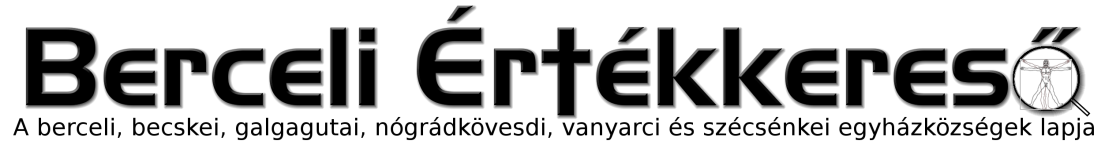 VII. évf. 27. szám Szent Család vasárnapja	2020. december 27.Beteg vagy idős testvéreink számára szentmise közvetítésA Berceli Szent Péter és Pál templomból a Gólya Televízió fogja közvetíteni az összes eseményt az elkövetkező napokban.A Szentmisék továbbá minden templomunkból közvetítésre kerülnek a https://facebook.com/ertekkereso oldalon, illetve későbbiekben is visszanézhetőek maradnak. Az előző években is voltak fennakadások a közvetítésben mivel a közösségi oldalak túlterheltek lehetnek, erre sajnos nincsen ráhatásunk, az esetleges kellemetlenségekért elnézést kérünk.Járványhelyzet miatti speciális szabályokOrrot és szájat eltakaró maszk használata kötelező mindenki számára.Templomba való belépéskor és áldozás előtt kötelező a kihelyezett vagy saját kézfertőtlenítő használata. Nincs kézfogás a közösségi alkalmakon.Kötelező a min 1,5 méter távolság tartása a nem egy háztartáshoz tartozók között.Mivel a persellyel nem járnak körbe a védőtávolság betartása miatt, adományaikat, így perselyadományiakat is a templomok hátsó részében lévő kosarakban helyezhetik el. Isten fizesse meg mindenki legkisebb adományát is.Az áldozás egy szín alatt és kizárólag kézbe lehetséges.A püspöki rendelkezés értelmében: „A szertartások és más alkalmak során lehetőleg kerüljük az éneklést”, viszont az ünnepi misék orgonás misék lesznek, és a kántorok kevésbé ismert énekeket énekelnek majd a rendelkezés miatt. A járványügyi előírások a mások és magunk egészségének megóvása miatt vannak, ezért tartsuk azokat tiszteletben.HIRDETÉSEKSzíves tájékoztatásul közöljük, hogy a katolikus flotta szerződés ismét meghosszabbításra került ezért a T-mobilnál újra lehet kettő éves hűségnyilatkozattal telefon készüléket vásárolni akinek ez szükséges. Vásárlás előtt természetesen érdemes összevetni az árakat /pl. arukereso.hu / más üzletekkel mivel nagy eltérések lehetnek. Kérjük tájékoztassák munkatársaikat is a lehetőségekről. A vásárlási engedély kiállításához továbbra is szükséges a plébánosi ajánlás vagy az egyházi munkaszerződés.2020.12.21.	H		10:00	Szent Miklós Karitász karácsonyi segélycsomagjainak kiosztása		17:00	Szentmise a Berceli Templomban előtte gyónási lehetőségA húsvéti misztérium évi ünneplése után legfontosabbnak tartja az Egyház, hogy megemlékezzék Urunk születéséről és első bemutatkozásairól. Ez történik a karácsonyi időszakban. (ESZ, 32.)Tudnivalók Karácsony nyolcadára:Karácsony nyolcadában minden Olvasmányos imaórában imádkozzuk a Te Deumot.Az egész nyolcad alatt a két vasárnapi Befejező imaóra közül lehet választani.Karácsony nyolcadában a karácsonyi prefációt vesszük, ezért a IV. és a különleges alkalmakra szóló euchariszti- kus imák nem mondhatók.A soros nap zsoltárait az I. zsoltárhétről vesszük.December 24-én este csak a Vigília mise mondható (Urunk születésének I. Esti dicsérete előtt vagy után), az éjféli mise az előírt időpontban végezhető.2020.12.28.	H	Karácsony nyolcadának 4. napja: Aprószentek ünnepe		17:00	Ünnepi szentmise a Galgagutai Templomban2020.12.29.K	Karácsony nyolcadának 5. napja		17:00	Ünnepi szentmise a Vanyarci Templomban2020.12.30.	Sz	14:00	Kertész Lászlóné Szilfai Magdolna gyászmise és temetés Bercel2020.12.31.	Cs		16:00	Vigíliai Szentmise a Szécsénkei Templomban 		17:00	Szentségimádás a Berceli Templomban		18:00	Vigíliai Szentmise a Becskei Templomban2020.01.01.	P	08:30	Szentmise a Berceli Templomban		10:30	Szentmise a Galgagutai Templomban		12:00	Szentmise a Nógrádkövesdi Templomban2021.01.02. Sz		16:00	Vigíliai Szentmise a Szécsénkei Templomban		17:00	Szentségimádás a Berceli Templomban		18:00	Vigíliai Szentmise a Becskei Templomban 2021.01.03.	V	08:30	Szentmise a Berceli Templomban		10:30	Szentmise a Galgagutai Templomban		12:00	Szentmise a Nógrádkövesdi Templomban2021.06.04.	H	17:00	Szentmise a Vanyarci Templomban2021.01.05. K		16:30	Vigíliai Szentmise a Szécsénkei Templomban		18:00	Vigíliai Szentmise a Becskei Templomban 2021.01.06.	Sz	10:30	Felföldi László püspökszentelése a Pécsi Székesegyházban		16:00	Szentmise a Nógrádkövesdi Templomban 		17:15	Szentmise a Galgagutai Templomban		18:30	Szentmise a Berceli Templomban2021.01.07.	Cs	17:00	Szentségimádás a Berceli Templomban2021.01.08.	P	15:00	 Hodbabni Mihályné Blaskó Mária temetése		17:00	Szentmise a Berceli Templomban		18:00	Családfakutatási webinárium: Hogyan lehet 27.000 családtagot karosszékből megtalálni? https://www.facebook.com/events/450673156093321/ 2021.01.09. Sz		16:30	Vigíliai Szentmise a Szécsénkei Templomban		18:00	Vigíliai Szentmise a Becskei Templomban 2021.01.10.	V	08:30	Szentmise a Berceli Templomban				Elh Onódi Attila és felesége Edit 1. és 2. éves évfordulója		10:30	Szentmise a Galgagutai Templomban		12:00	Szentmise a Nógrádkövesdi TemplombanA paphiány mellett több paptestvér és szolgálattevő hatósági karanténban is van, ezért a szertartások nem tarthatóak meg ugyan úgy, és ugyanolyan számban, mint az elmúlt években, ezzel kapcsolatban kérjük szíves megértésüket és imáikat a betegekért.A COVID-19 pandémia elmúlásáig az időpontok változtatásának jogát fenntartjuk!Amennyiben a járványügyi előírások miatt a szertartásvégző nem tud jelen lenni a szertartáson, a hívek közös imádságot, lehetőleg igeliturgiát tartsanak a templomban. Az igeliturgiákat lehetőleg akolitus végezze, illetve imádkozzunk papi és szerzetesi hivatásokért!Római Katolikus Plébánia 2687 Bercel, Béke u. 20.tel: 0630/455-3287 web: http://bercel.vaciegyhazmegye.hu, e-mail: bercel@vacem.huBankszámlaszám: 10700323-68589824-51100005